CAPITULO 1:Denominación y ámbito social de actuación.Artículo 1. Nombre y razón social.La cooperativa funcionará bajo el nombre: Canary Baifo Artículo 2. Objeto social.La cooperativa tiene por objeto las siguientes actividades:La compra y venta de productos de una cooperativa .Aprender el funcionamiento de una mini empresa.Estas actividades serán desarrolladas por: todos los socios.Artículo 3. Duración de la actividad.La cooperativa se constituye desde 30/10/2017 hasta el 22/05/2018CAPITULO 2:Domicilio socialArtículo 4. Domicilio social.El domicilio de la cooperativa queda establecido en elI.E.S. Puerto del rosario. CALLE GRAN CANARIA Nº 45.CAPITULO 3:Régimen económico.Artículo 5. Capital social.El capital de inversión por socio se fija en 5 euros. Se divide enparticipaciones de 5 euros cada una. Cada participación otorgaa cada titular 100% de derechos y obligaciones.El capital social de la cooperativa es de 60 euros.Artículo 6. Distribución de beneficios.La distribución de beneficios se realizará de la siguiente manera:– 80% socios– 20% ONG(UNICEF)CAPITULO 4:Órganos de la sociedadArtículo 7. Régimen y organización de la cooperativaEl reparto de tareas se hará en departamentos:Presidenta: MartinaVicepresidenta: AliceDpto comercial: (compra) Siria y Ana Mª (Ventas) SergioDpto de administración: (secretaria)Amal, (tesorero) Fran (contabilidad) ErikDpto de marketing: Nayara y FernandaDpto de comunicación: Cristian y Luis CarlosLas decisiones serán tomadas de forma democrática, todos los socios darán suopinión mediante asambleas generales.Las decisiones serán tomadas por mayoría simple mediante voto secreto.CAPITULO 5:Libros y contabilidad.Artículo 8. Las cuentas.El departamento de Gestión y Tesorería presentará informe del estadode las cuentas de la Cooperativa a los socios cooperativistas cada 2 semanas.CAPITULO 6:DISOLUCIONArticulo 9: Disolución.Cuando llegue el momento de disolver nuestra cooperativa “Canary Baifo S.Coop”, lo haremossiguiendo las siguientes pautas:- Si quedaran productos alimenticios sin vender, se donarán a una ONG.– En el caso de que quedaran sin vender productos no alimenticios, serepartirán entre los socios cooperativistas, a partes iguales o por sorteo, si no hubierasuficientes para todos.– El material de trabajo se repartirá por sorteo entre los socios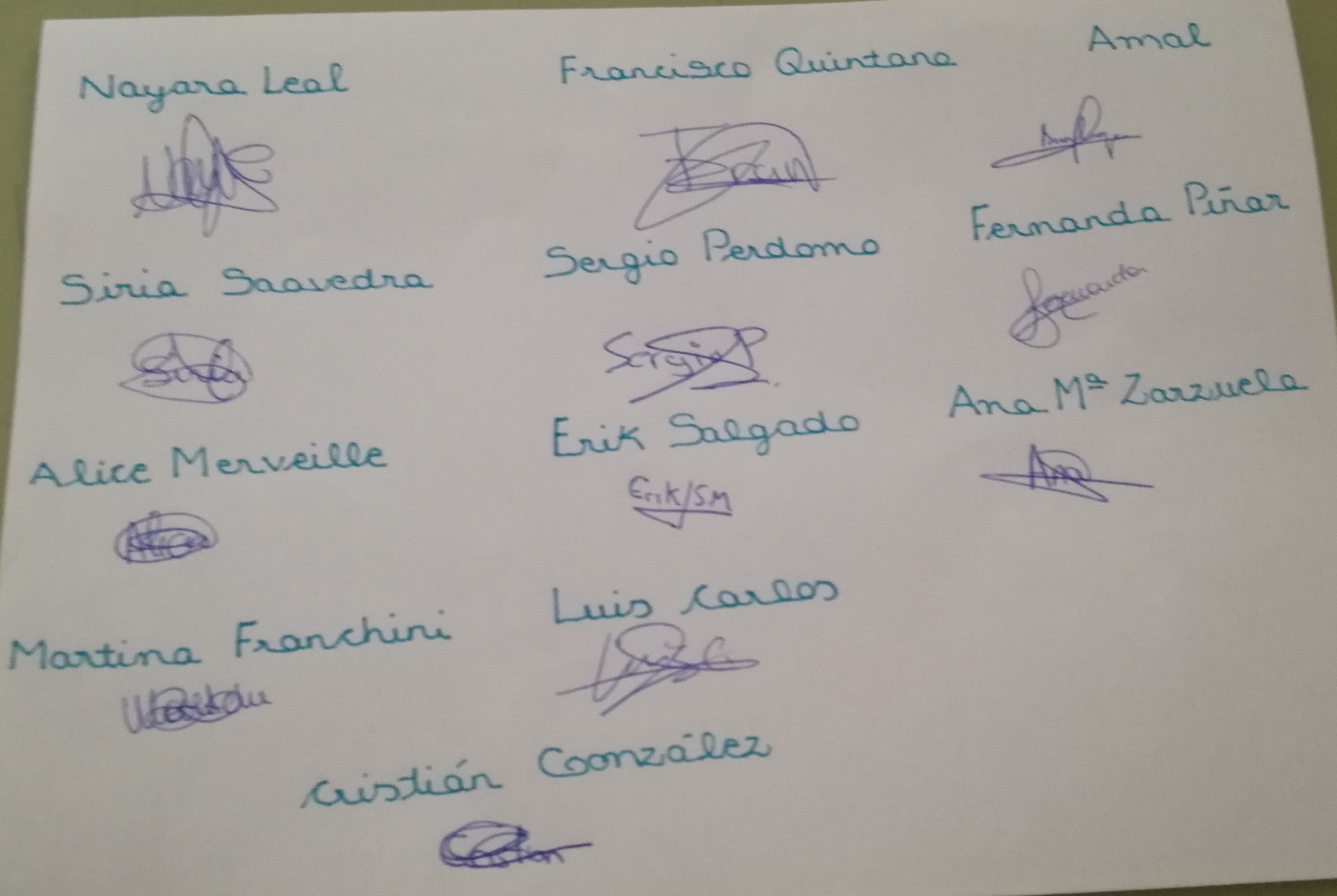 